Отчет о предметной декаде учителей математики, информатики, физики2018-2019 учебный годВ нашей гимназии хорошей традицией стало проведение предметной декады математики, физики и информатики для учащихся 5-11 классов. В этом году декада  проходила с 10 по 20 октября. В подготовке участвовали учителя математики, физики, информатики. В ходе проведения декады всеми учителями методического объединения были проведены открытые уроки в 5 «Г», 6 «Б», 7 «В», 8 «А», 9 «Б»,  10 «А» классах, проводились конкурсы творческих работ, стенгазет, кроссвордов, слайд-шоу, внеклассные мероприятия. В рамках предметной декады учителями МО, с целью обмена опытом, были проведены 9 открытых уроков, конкурсы, викторины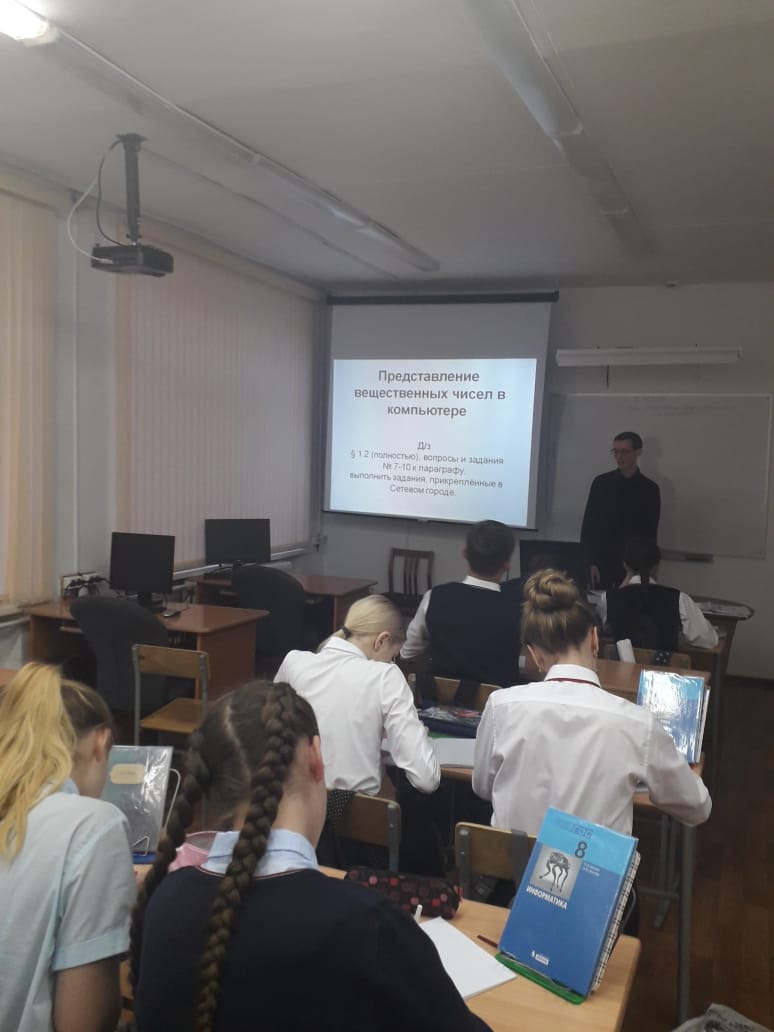 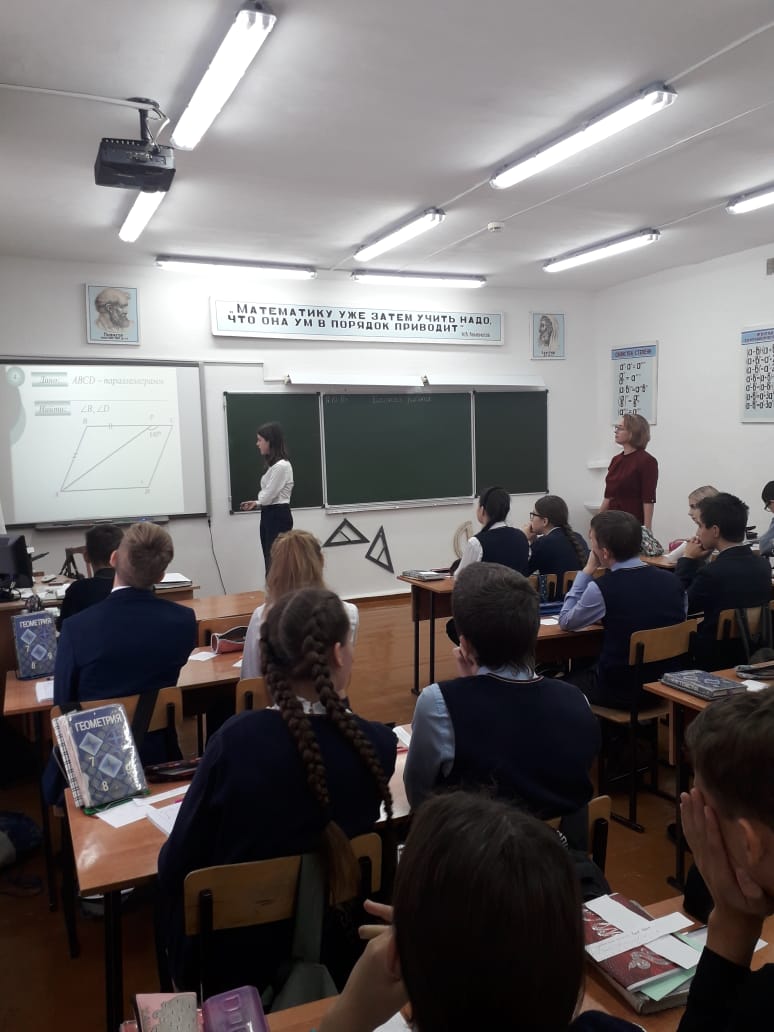      Открытый урок в 8 «А» классе по                                        информатике по теме «Представление вещественных чисел в памяти компьютера»                  Открытый урок в 8 «А» классе по геометрии                                                                                                   по теме «Прямоугольник. Ромб. Квадрат» 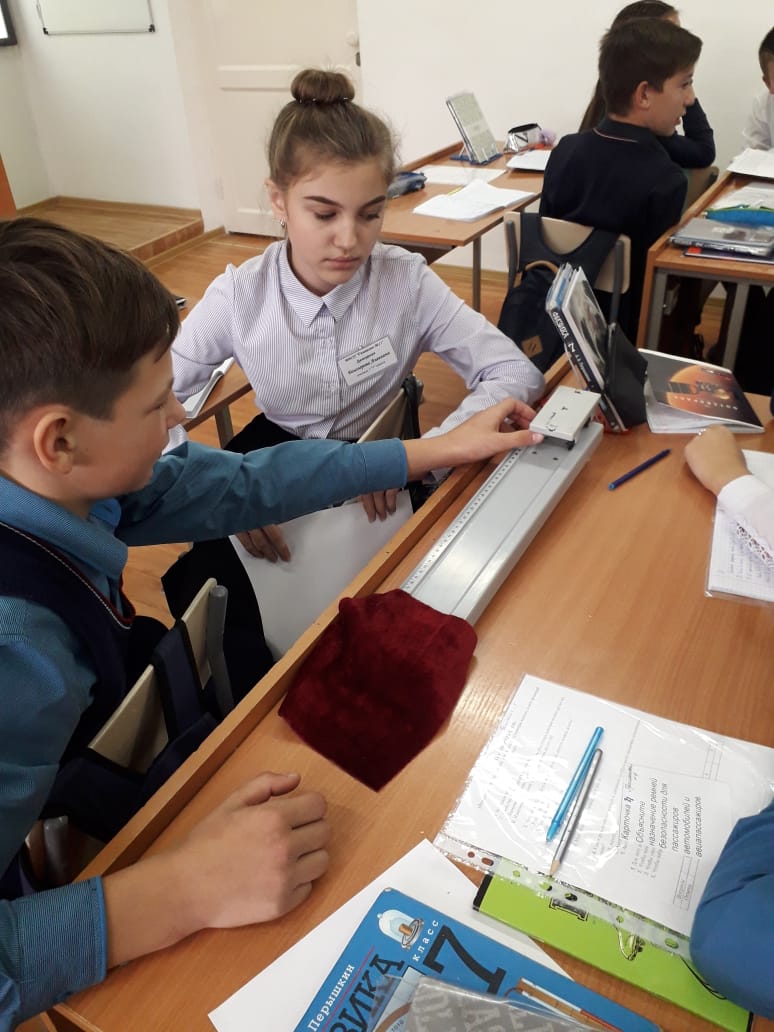 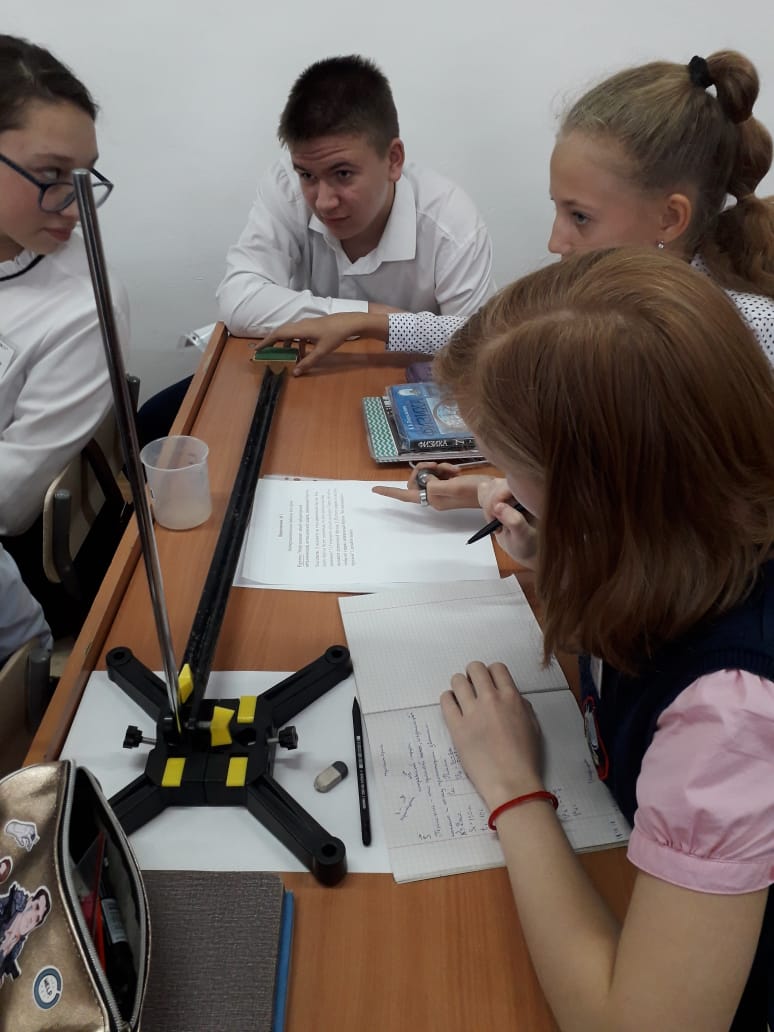                        Открытый урок в 7 «Г» классе по физике по теме «Инерция»Итоги конкурса кроссвордов, ребусов, стенгазетНоминация «Стенгазета»:I место – Проказова Вероника 6 «А» классII место – Ненашева Алена 6 «Б» класс и Горохов Илья 8 «Б» классIII место – Кобяков Дмитрий 6 «Б» класс, Дикарев Никита 6 «Б» класс, Скрябин Дмитрий 6 «Б» класс и Ефремова Виктория 5 «В» классНоминация «Занимательная математика» (кроссворды, ребусы, шарады):I место – Левашов Владислав 6 «Б» классII  место – Чувохина Мария 6 «В» класс, Торопова Александра 6 «В» класс и Синица Дарья 6 «Г» класс, Коробова Арина 6 «Г» класс, Славянская Софья 6 «Г» классIII место – Киселева Дарья 8 «В» класс, Макаренко Владлена 8 «В» класс и Шинкарева Карина 6 «А» классКонкурс «Собираем звезды» на Я-Класс:I  место – Кондакова Дарья 8 «Б» классII место – Семеняк Елизавета 8 «Б» классIII место – Кендрешев Евгений 8 «Б» класс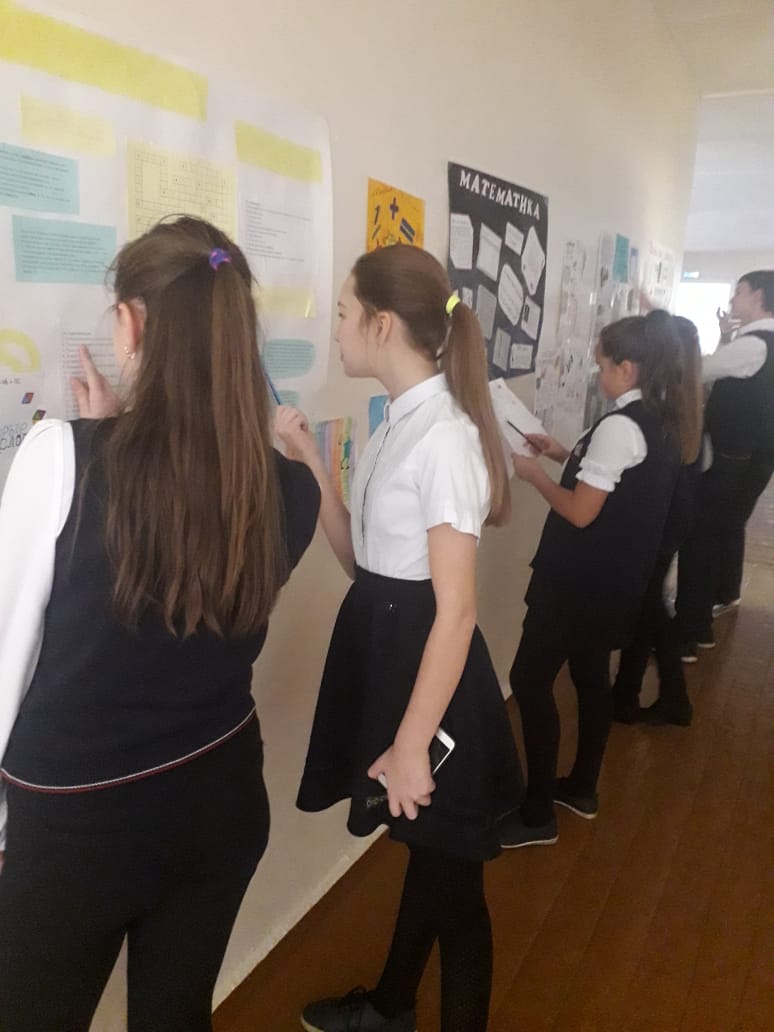 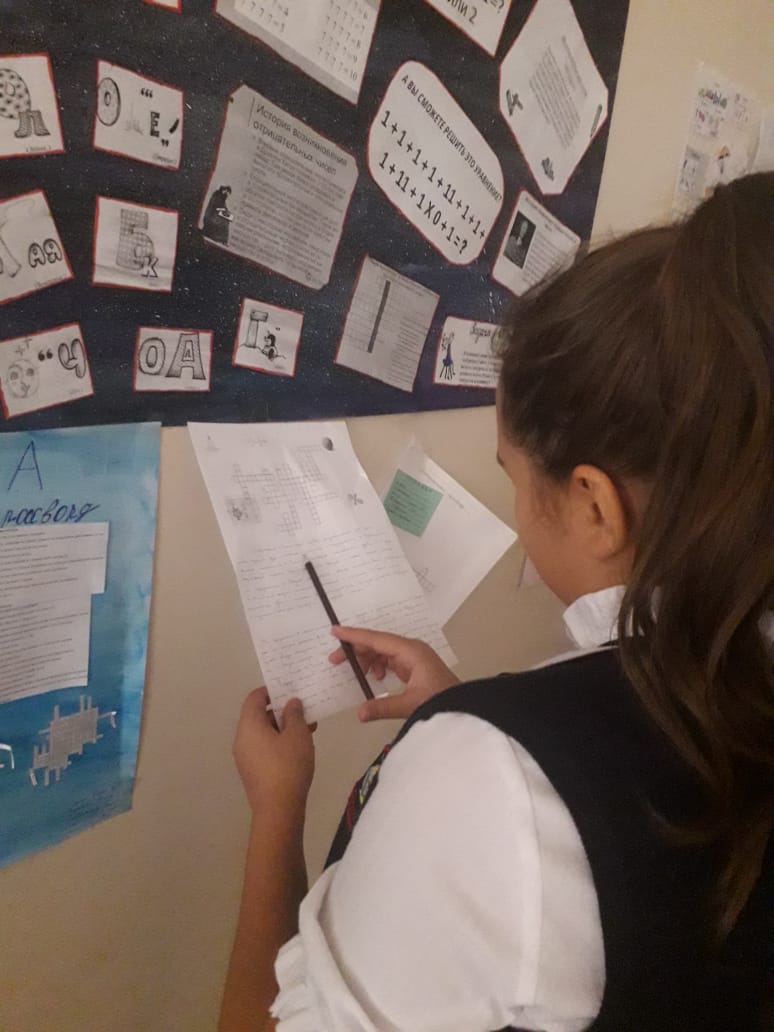 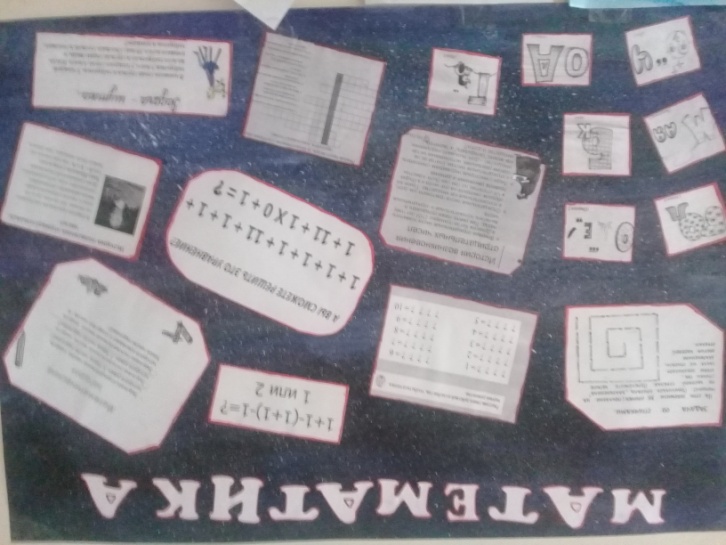 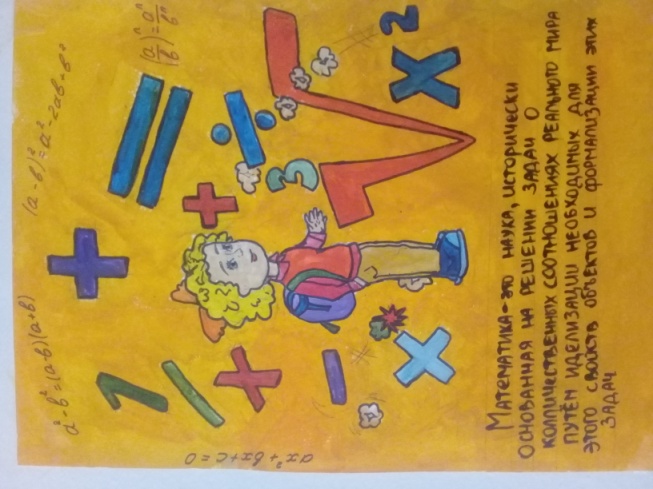 Анализируя итоги проведения недели математики, информатики, физики, можно сделать следующие выводы:В проведении предметной декады приняли активное участие и проявили высокую творческую активность все учителя нашего МО. На всех открытых мероприятиях присутствовали представители администрации и коллеги-предметники.В проведении предметной декады было вовлечено большое количество учащихся. Наибольшую активность и интерес проявили учащиеся 5-8 классов. Все проведённые мероприятия вызвали живой интерес у учащихся и способствовали повышению интереса к предметам.Итогом предметной методической недели учителей математики, информатики, физики стали методические материалы (компьютерные презентации, разработки уроков и др.).Руководитель МО математики, информатики, физики: Леонтьева Ю.В.№ п/пМероприятиеКлассы Время, место проведенияОтветственные1Открытый урок по теме «Задачи на части»5 «Г»16.10.20183 урок 1 сменыкабинет № 27Сигаева Н.В.2Открытый урок по теме «Первый признак равенства треугольников»7 «В»12.10.20181 урок 2 сменыкабинет № 27Басаргина Т.В.3Открытый урок по теме «Обратная функция»10 «А»13.10.20181 урок 1 сменыкабинет № 29Куликова С.П.4Открытый урок по теме «Прямоугольник. Ромб. Квадрат»8 «А»17.10.20182 урок 1 сменыкабинет № 33Леонтьева Ю.В.5Открытый урок по теме «Представление вещественных чисел в памяти компьютера»8 «А»15.10.20181 урок 1 сменыкабинет № 18Панов Д.А.6Открытый урок по теме «Средняя линия треугольника»9 «Б»18.10.20184 урок 1 сменыкабинет № 28Фильчукова Н.М.7Открытый урок по теме «Инерция»7 «Г»18.10.182 урок 2 сменыКабинет № 22Мартинюк А.В.8Открытый урок. Решение задач по теме «Агрегатные состояния вещества»8 «А»20.10.20183 урок 1 сменыкабинет № 22Кошелева Н.М.9Открытый урок по теме «Сложение целых чисел»6 «Б»17.10.20183 урок 2 сменыкабинет № 33Пахомова Я.В.10Конкурс рисунков, стен.газет  «Математика, информатика, физика вокруг нас»5 – 11 классы10.10-20.10Пахомова Я.В.,Басаргина Т.В., Сигаева Н.В.Учителя математики, физики, информатики и ИКТ11Конкурс кроссвордов, ребусов, шарад5 – 11 классы10.10-20.10Пахомова Я.В.,Басаргина Т.В., Сигаева Н.В.Учителя математики, физики, информатики и ИКТ12Конкурс презентаций «В мире математики, физики, информатики»5 – 11 классы10.10-20.10Фильчукова Н.М., Куликова С.П., Кошелева Н.М., Никитина М.А.Учителя математики, физики, информатики и ИКТ13Конкурс «Собирай звезды» на «Я класс» 5, 8 классы10.10-20.10Сигаева Н.В., Леонтьева Ю.В.14Олимпиада на «Учи.ру»6, 7, 8 классы10.10-28.10Леонтьева Ю.В.,Басаргина Т.В., Пахомова Я.В.